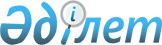 Қауіпті өндірістік объектіні пайдаланатын ұйымдардың қауіпті өндірістік объектіні салуға, кеңейтуге, реконструкциялауға, жаңғыртуға, консервациялауға және жоюға арналған жобалау құжаттамасын келісу қағидаларын бекіту туралыҚазақстан Республикасы Төтенше жағдайлар министрінің м.а. 2021 жылғы 16 қыркүйектегі № 454 бұйрығы. Қазақстан Республикасының Әділет министрлігінде 2021 жылғы 24 қыркүйекте № 24508 болып тіркелді.
      ЗҚАИ-ның ескертпесі!
      Осы бұйрықтың қолданысқа енгізілу тәртібін 6 т. қараңыз
      Қазақстан Республикасы Үкіметінің 2020 жылғы 23 қазандағы № 701 қаулысымен бекітілген Қазақстан Республикасы Төтенше жағдайлар министрлігі туралы ереженің 16-тармағының 105) тармақшасына және "Мемлекеттік көрсетілетін қызметтер туралы" Қазақстан Республикасы Заңының 10-бабы 1) тармақшасына сәйкес БҰЙЫРАМЫН:
      Ескерту. Кіріспе жаңа редакцияда – ҚР Төтенше жағдайлар министрінің 14.07.2023 № 382 (алғашқы ресми жарияланған күнінен кейiн күнтізбелік он күн өткен соң қолданысқа енгiзiледi) бұйрығымен.


      1. Осы бұйрыққа қоса беріліп отырған Қауіпті өндірістік объектіні пайдаланатын ұйымдардың қауіпті өндірістік объектіні салуға, кеңейтуге, реконструкциялауға, жаңғыртуға, консервациялауға және жоюға арналған жобалау құжаттамасын келісу қағида бекітілсін.
      2. "Қауіпті өндірістік объектілерді салуға, кеңейтуге, реконструкциялауға, жаңғыртуға, консервациялауға және жоюға арналған жобалау құжаттамасын келісу" мемлекеттік қызметін көрсету қағидаларын бекіту туралы Қазақстан Республикасы Индустрия және инфрақұрылымдық даму министрінің м.а. 2020 жылғы 8 сәуірдегі № 189 бұйрығының (Нормативтік құқықтық актілерді мемлекеттік тіркеу тізілімінде № 20371 болып тіркелген, Нормативтік құқықтық актілерінің эталондық бақылау банкінде 2020 жылғы 16 сәуірде жарияланған) күші жойылды деп танылсын.
      3. "Өнеркәсіптік қауіпсіздік саласындағы мемлекеттік қызметтер көрсету саласындағы кейбір бұйрықтарға өзгерістер енгізу туралы" Қазақстан Республикасы Төтенше жағдайлар министрінің 2021 жылғы 2 маусымдағы № 256 бұйрығында (Нормативтік құқықтық актілерді мемлекеттік тіркеу тізілімінде № 22938 болып тіркелген):
      өзгерістер енгізілетін өнеркәсіптік қауіпсіздік саласында мемлекеттік қызметтер көрсету саласындағы кейбір бұйрықтардың тізбесінде:
      4-тармақ алып тасталсын.
      4. Қазақстан Республикасы Төтенше жағдайлар министрлігінің Өнеркәсіптік қауіпсіздік комитеті:
      1) осы бұйрықты Қазақстан Республикасы Әділет министрлігінде мемлекеттік тіркеуді;
      2) осы бұйрықты Қазақстан Республикасы Төтенше жағдайлар министрлігінің интернет-ресурсына орналастыруды;
      3) осы бұйрық Қазақстан Республикасы Әділет министрлігінде мемлекеттік тіркелгеннен кейін он жұмыс күні ішінде Қазақстан Республикасы Төтенше жағдайлар министрлігінің Заң департаментіне осы тармақтың 1) және 2) тармақшаларында көзделген іс-шаралардың орындалуы туралы мәліметтерді ұсынуды қамтамасыз етсін.
      5. Осы бұйрықтың орындалуын бақылау жетекшілік ететін Қазақстан Республикасы Төтенше жағдайлар вице-министріне жүктелсін.
      6. Осы бұйрық алғашқы ресми жарияланған күнінен кейін күнтізбелік алпыс күн өткен соң қолданысқа енгізіледі.
       "КЕЛІСІЛДІ"
      Қазақстан Республикасы
      Индустрия және инфрақұрылымдық
      даму министірлігі
       "КЕЛІСІЛДІ"
      Қазақстан Республикасы
      Цифрлық даму, инновациялар
      және аэроғарыш өнеркәсібі министрлігі
      ЗҚАИ-ның ескертпесі!
      Қағидалар жаңа редакцияда көзделген - ҚР Төтенше жағдайлар министрінің м.а. 26.04.2024 № 174 (алғашқы ресми жарияланған күнінен кейін күнтізбелік алпыс күн өткен соң қолданысқа енгізіледі) бұйрығымен. Қауіпті өндірістік объектіні пайдаланатын ұйымдардың қауіпті өндірістік объектіні салуға, кеңейтуге, реконструкциялауға, жаңғыртуға, консервациялауға және жоюға арналған жобалау құжаттамасын келісу қағидалары 1 тарау. Жалпы ережелер
      1. Осы Қауіпті өндірістік объектіні пайдаланатын ұйымдардың қауіпті өндірістік объектіні салуға, кеңейтуге, реконструкциялауға, жаңғыртуға, консервациялауға және жоюға арналған жобалау құжаттамасын келісу қағидалары (бұдан әрі – Қағидалар) Қазақстан Республикасы Үкіметінің 2020 жылғы 23 қазандағы № 701 қаулысымен бекітілген Қазақстан Республикасы Төтенше жағдайлар министрлігі туралы ереженің 16-тармағының 105) тармақшасына және "Мемлекеттік көрсетілетін қызметтер туралы" Қазақстан Республикасы Заңының 10-бабы 1) тармақшасына сәйкес әзірленген және қауіпті өндірістік объектіні пайдаланатын ұйымдардың қауіпті өндірістік объектіні салуға, кеңейтуге, реконструкциялауға, жаңғыртуға, консервациялауға және жоюға арналған жобалау құжаттамасын келісу тәртібін және "Қауіпті өндірістік объектілерді салуға, кеңейтуге, реконструкциялауға, жаңғыртуға, консервациялауға және жоюға арналған жобалау құжаттамасын келісу" мемлекеттік қызмет көрсету тәртібін айқындайды.
      Ескерту. 1-тармақ жаңа редакцияда – ҚР Төтенше жағдайлар министрінің 14.07.2023 № 382 (алғашқы ресми жарияланған күнінен кейiн күнтізбелік он күн өткен соң қолданысқа енгiзiледi) бұйрығымен.


      2. "Қауіпті өндірістік объектілерді салуға, кеңейтуге, реконструкциялауға, жаңғыртуға, консервациялауға және жоюға арналған жобалау құжаттамасын келісу" мемлекеттік көрсетілетін қызмет (бұдан әрі – мемлекеттік көрсетілетін қызмет) осы Қағидаларға сәйкес Қазақстан Республикасы Төтенше жағдайлар министрлігі Өнеркәсіптік қауіпсіздік комитетімен, Қазақстан Республикасы Төтенше жағдайлар министрлігі Өнеркәсіптік қауіпсіздік комитетінің аумақтық департаменттерімен және аудандардың, облыстық маңызы бар қалалардың, Нұр-Сұлтан, Алматы және Шымкент қалаларының жергілікті атқарушы органдары (бұдан әрі – көрсетілетін қызметті берушілер) көрсетеді.
      3. Екі және одан да көп облыс шегінде орналастырылатын қауіпті өндірістік объектіні, сондай-ақ стратегиялық объектілерді салуға, кеңейтуге, реконструкциялауға, жаңғыртуға, консервациялауға және жоюға арналған жобалау құжаттамасы Қазақстан Республикасы Төтенше жағдайлар министрлігі Өнеркәсіптік қауіпсіздік комитетімен (бұдан әрі – Комитет) келісіледі.
      Өзге қауіпті өндірістік объектілерді салуға, кеңейтуге, реконструкциялауға, жаңғыртуға, консервациялауға және жоюға арналған жобалау құжаттамасы Комитеттің аумақтық департаменттерімен келісіледі.
      Әлеуметтік инфрақұрылым объектілерінде қауіпті өндірістік объектілерді салуға, кеңейтуге, реконструкциялауға, жаңғыртуға, консервациялауға және жоюға арналған жобалау құжаттамасы аудандардың, облыстық маңызы бар қалалардың, Нұр-Сұлтан, Алматы және Шымкент қалаларының жергілікті атқарушы органдарымен келісіледі. 2-тарау. Мемлекеттік қызмет көрсету және келісу тәртібі
      4. Мемлекеттік қызметті алу үшін заңды және жеке тұлғалар (бұдан әрі-көрсетілетін қызметті алушы) көрсетілетін қызметті берушіге "электрондық үкімет" www.egov.kz веб-порталы (бұдан әрі-портал) арқылы жібереді осы Қағидаларға 1-қосымшаға сәйкес нысан бойынша көрсетілетін қызметті алушының электрондық цифрлық қолтаңбасымен куәландырылған электрондық құжат нысанындағы өтінішті.
      Осы Қағидаларға 2 – қосымшаға сәйкес "Қауіпті өндірістік объектілерді салуға, кеңейтуге, реконструкциялауға, жаңғыртуға, консервациялауға және жоюға арналған жобалау құжаттамасын келісу" мемлекеттік көрсетілетін қызмет стандартында (бұдан әрі-Стандарт) мемлекеттік қызмет көрсету процесінің сипаттамасын, нысанын, мазмұны мен нәтижесін, сондай-ақ мемлекеттік қызмет көрсету ерекшеліктерін ескере отырып, өзге де мәліметтерді қамтитын негізгі құжаттар мен мемлекеттік қызмет көрсетуге қойылатын талаптардың тізбесі жазылған.
      Жеке басты куәландыратын құжаттар туралы, заңды тұлғаны мемлекеттік тіркеу (қайта тіркеу) туралы мәліметтерді көрсетілетін қызметті беруші тиісті мемлекеттік ақпараттық жүйелерден "Электрондық үкімет" шлюзі арқылы алады.
      Көрсетілетін қызметті алушы барлық қажетті құжаттарды портал арқылы берген кезде - көрсетілетін қызметті алушының "жеке кабинетінде" мемлекеттік көрсетілетін қызмет нәтижесін алу күнін көрсете отырып, мемлекеттік қызметті көрсету үшін сұрау салудың қабылданғаны туралы мәртебе көрсетіледі.
      5. Көрсетілетін қызметті берушінің кеңсе қызметкері құжаттарды келіп түскен күні қабылдауды және тіркеуді жүзеге асырады және көрсетілетін қызметті берушінің басшысына жолдайды, ол жауапты орындаушы тағайындайды.
      Өтініш беруші жұмыс уақыты аяқталғаннан кейін, демалыс және мереке күндері Қазақстан Республикасының еңбек заңнамасына сәйкес жүгінген жағдайда өтінішті қабылдау және мемлекеттік қызмет көрсету нәтижесін беру келесі жұмыс күні жүзеге асырылады.
      Көрсетілетін қызметті алушы Стандарта көзделген құжаттар топтамасын толық ұсынбаған жағдайларда, көрсетілетін қызметті берушінің кеңсе қызметкері өтінішті қабылдаудан бас тартады.
      6. Көрсетілетін қызметті алушы құжаттардың толық топтамасын ұсынған жағдайда көрсетілетін қызметті беруші 12 (он екі) жұмыс күні ішінде құжаттардың өнеркәсіптік қауіпсіздік саласындағы, соңдай-ақ атом энергиясы, магистральді құбырларды мен қауіпті техникалық құрылғыларды пайдалану нормативтік құқықтық актілердің талаптарына сәйкестігін тексереді және бір жұмыс күні ішінде хат ресімдейді - көрсетілетін қызметті беруші басшысының не оны алмастыратын адамның ЭЦҚ қойылған осы Қағидаларға 3 немесе 4-қосымшаларға сәйкес нысан бойынша келісу не мемлекеттік қызметті көрсетуден бас тарту туралы дәлелді жауап болып табылады және оны портал арқылы электрондық құжат нысанында көрсетілетін қызметті алушының жеке кабинетіне жібереді.
      7. Қазақстан Республикасы Әкімшілік рәсімдік-процестік кодексінің 73-бабына сәйкес (бұдан әрі – Кодекс) мемлекеттік қызметті көрсетуден бас тарту үшін негіздер анықталған кезде көрсетілетін қызметті беруші көрсетілетін қызметті алушыға алдын ала шешім бойынша позициясын білдіру мүмкіндігі үшін мемлекеттік қызметті көрсетуден бас тарту туралы алдын ала шешім, сондай-ақ тыңдауды өткізу уақыты мен орны (тәсілі) туралы хабарлайды.
      Тыңдау туралы хабарлама мемлекеттік қызмет көрсету мерзімі аяқталғанға дейін кемінде 3 (үш) жұмыс күні бұрын жіберіледі.
      Тыңдау хабардар етілген күннен бастап 2 (екі) жұмыс күнінен кешіктірілмей жүргізіледі. Тыңдау нәтижелері бойынша көрсетілетін қызметті беруші оң нәтиже немесе мемлекеттік қызметті көрсетуден бас тарту туралы дәлелді жауапты береді.
      Қазақстан Республикасының заңдарымен бекітілген мемлекеттік қызмет көрсетуден бас тартуға негіз осы Қағидалардың Стандартында көрсетілген.
      Ескерту. 7-тармаққа өзгеріс енгізілді - ҚР Төтенше жағдайлар министрінің 24.05.2022 № 170 (алғашқы ресми жарияланған күнінен кейін күнтізбелік он алпыс өткен соң қолданысқа енгізіледі) бұйрығымен.


      8. Көрсетілетін қызметті беруші Заңның 5-бабы 2-тармағының 11) тармақшасына сәйкес Мемлекеттік қызмет көрсету сатысы туралы деректерді мемлекеттік қызметтер көрсету мониторингінің ақпараттық жүйесіне енгізуді қамтамасыз етеді.
      Мемлекеттік қызмет көрсету кезінде рұқсаттар және хабарламалардың мемлекеттік ақпараттық жүйесі арқылы мемлекеттік қызмет көрсету сатысы туралы деректер мемлекеттік қызмет көрсету мониторингінің ақпараттық жүйесіне автоматты режимде түседі. 3-тарау. Көрсетілетін қызметті берушінің және (немесе) оның лауазымды адамдарының, мемлекеттік қызмет көрсету мәселелері бойынша шешімдеріне, әрекеттеріне (әрекетсіздігіне) шағымдану тәртібі
      9. Мемлекеттік қызметтер көрсету мәселелері бойынша шағымды қарауды жоғары тұрған әкімшілік орган, лауазымды адам, мемлекеттік қызметтер көрсету сапасын бағалау және бақылау жөніндегі уәкілетті орган (бұдан әрі – шағымды қарайтын орган) жүргізеді.
      Шағым көрсетілетін қызметті берушіге, шешіміне, әрекетіне (әрекетсіздігіне) шағым жасалып отырған лауазымды адамға беріледі.
      Көрсетілетін қызметті беруші, шешіміне, әрекетіне (әрекетсіздігіне) шағым жасалып отырған лауазымды адам шағым келіп түскен күннен бастап 3 (үш) жұмыс күнінен кешіктірмей оны және әкімшілік істі шағымды қарайтын органға жібереді.
      Бұл ретте көрсетілетін қызметті беруші, лауазымды адам, шешімге, әрекетке (әрекетсіздікке) шағым жасайды, егер ол 3 (үш) күн ішінде шағымда көрсетілген талаптарды толық қанағаттандыратын шешім не өзге де әкімшілік әрекет қабылдаса, шағымды қарайтын органға шағым жібермеуге құқылы.
      Ескерту. 9-тармақ жаңа редакцияда - ҚР Төтенше жағдайлар министрінің 24.05.2022 № 170 (алғашқы ресми жарияланған күнінен кейін күнтізбелік он алпыс өткен соң қолданысқа енгізіледі) бұйрығымен.


      10. Заңның 25-бабының 2-тармағына сәйкес көрсетілетін қызметті берушінің атына келіп түскен көрсетілетін қызметті алушының шағымы ол тіркелген күннен бастап 5 (бес) жұмыс күні ішінде қаралуға жатады.
      Мемлекеттік қызметтер көрсету сапасын бағалау және бақылау жөніндегі уәкілетті органның атына келіп түскен көрсетілетін қызметті алушының шағымы ол тіркелген күннен бастап 15 (он бес) жұмыс күні ішінде қаралуға жатады.
      Ескерту. 10-тармақ жаңа редакцияда - ҚР Төтенше жағдайлар министрінің 24.05.2022 № 170 (алғашқы ресми жарияланған күнінен кейін күнтізбелік он алпыс өткен соң қолданысқа енгізіледі) бұйрығымен.


      11. Көрсетілетін қызметті берушінің, мемлекеттік қызметтер көрсету сапасын бағалау және бақылау жөніндегі уәкілетті органның шағымды қарау мерзімі Заңның 25-бабының 4-тармағына сәйкес қажет болған жағдайда 10 (он) жұмыс күнінен аспайтын мерзімге ұзартылады:
      1) шағым бойынша қосымша зерделеу немесе тексеру не жергілікті жерге барып тексеру жүргізу;
      2) қосымша ақпарат алу.
      Шағымды қарау мерзімі ұзартылған жағдайда шағымдарды қарау жөніндегі өкілеттіктер берілген лауазымды адам шағымды қарау мерзімі ұзартылған кезден бастап 3 (үш) жұмыс күні ішінде шағым берген өтініш берушіге ұзарту себептерін көрсете отырып, шағымды қарау мерзімінің ұзартылғаны туралы жазбаша нысанда (шағым қағаз жеткізгіште берілген кезде) немесе электрондық нысанда (шағым электрондық түрде берілген кезде) хабарлайды.
      Ескерту. 11-тармақ жаңа редакцияда - ҚР Төтенше жағдайлар министрінің 24.05.2022 № 170 (алғашқы ресми жарияланған күнінен кейін күнтізбелік он алпыс өткен соң қолданысқа енгізіледі) бұйрығымен.


      12. Егер Заңда өзгеше көзделмесе, сотқа шағым жасауға Кодекстің 91-бабының 5-тармағына сәйкес әкімшілік (сотқа дейінгі) тәртіппен шағым жасалғаннан кейін жол беріледі.
      Ескерту. 12-тармақ жаңа редакцияда - ҚР Төтенше жағдайлар министрінің 24.05.2022 № 170 (алғашқы ресми жарияланған күнінен кейін күнтізбелік он алпыс өткен соң қолданысқа енгізіледі) бұйрығымен.


      нысан [Жеке немесе заңды тұлғаның деректемелері (мекенжайы, жеке сәйкестендіру/бизнес-сәйкестендіру нөмірі, телефоны)]
      [Мемлекеттік органның атауы]
      басшысына
      Өтініш нөмірі: [Нөмірі]
      Өтініш күні: [Күні] Қауіпті өндірістік объектілерді салуға, кеңейтуге, реконструкциялауға, жаңғыртуға, консервациялауға және жоюға арналған жобалау құжаттамасын келісу туралы  ӨТІНІШ
      _________________________________________________________________________ 
      (жеке немесе заңды тұлғаның атауы)
      "Азаматтық қорғау туралы" Қазақстан Республикасы Заңының 78-бабын басшылыққа 
      ала отырып, Сізден қоса берілген құжаттар тізбесін қарап, жобалық құжаттаманы 
      келісуді сұрайды 
      ______________________________________________________________________ 
                        (жобалық құжаттаманың атауы)
      Қосымша: [Мемлекеттік қызметті көрсетуге қажетті құжаттардың тізбесі]
      Ақпараттық жүйелерде қамтылған, заңмен қорғалатын құпияны құрайтын мәліметтерді пайдалануға келісім беремін.
      Ұсынылған ақпараттың анықтығын растаймын және анық емес мәліметтер ұсынғаным үшін Қазақстан Республикасының заңнамасына сәйкес жауапкершілік туралы хабардармын.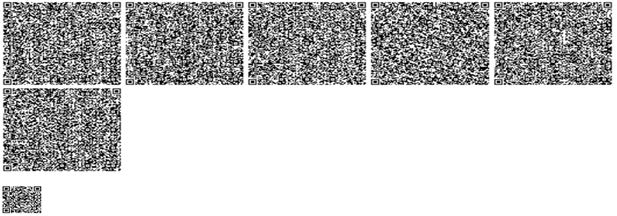 
      нысан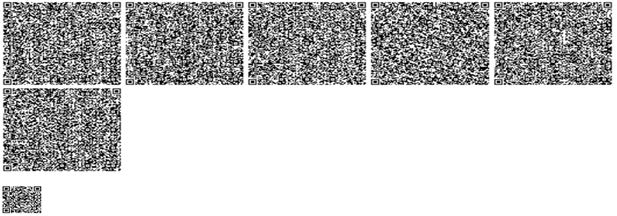 
      нысан
					© 2012. Қазақстан Республикасы Әділет министрлігінің «Қазақстан Республикасының Заңнама және құқықтық ақпарат институты» ШЖҚ РМК
				
      Қазақстан Республикасы Төтенше жағдайлар министрінің міндетін атқарушы 

И. Кульшимбаев
Қазақстан Республикасы
Төтенше жағдайлар министрінің
міндетін атқарушы
2021 жылғы 16 қыркүйектегі 
№ 454 бұйрығымен 
бекітілгенҚауіпті өндірістік объектіні
пайдаланатын ұйымдардың
қауіпті өндірістік объектіні 
салуға, кеңейтуге, 
реконструкциялауға,
жаңғыртуға, консервациялауға
және жоюға арналған жобалау
құжаттамасын келісу 
қағидаларына
1-қосымша____________________________
[Тегі, аты, әкесінің аты 
(болған жағдайда), электрондық
цифрлық қолтаңбасы]Қауіпті өндірістік объектіні
пайдаланатын ұйымдардың
қауіпті өндірістік объектіні 
салуға, кеңейтуге, 
реконструкциялауға,
жаңғыртуға, консервациялауға
және жоюға арналған жобалау
құжаттамасын келісу 
қағидаларына
2-қосымша
"Қауіпті өндірістік объектілерді салуға, кеңейтуге, реконструкциялауға, жаңғыртуға, консервациялауға және жоюға арналған жобалау құжаттамасын келісу" мемлекеттік көрсетілетін қызмет стандарты
"Қауіпті өндірістік объектілерді салуға, кеңейтуге, реконструкциялауға, жаңғыртуға, консервациялауға және жоюға арналған жобалау құжаттамасын келісу" мемлекеттік көрсетілетін қызмет стандарты
"Қауіпті өндірістік объектілерді салуға, кеңейтуге, реконструкциялауға, жаңғыртуға, консервациялауға және жоюға арналған жобалау құжаттамасын келісу" мемлекеттік көрсетілетін қызмет стандарты
1
Көрсетілетін қызметті берушінің атауы
Қазақстан Республикасы Төтенше жағдайлар министрлігі Өнеркәсіптік қауіпсіздік комитетімен, Қазақстан Республикасы Төтенше жағдайлар министрлігі Өнеркәсіптік қауіпсіздік комитетінің аумақтық департаменттерімен және аудандардың, облыстық маңызы бар қалалардың, Нұр-Сұлтан, Алматы және Шымкент қалаларының жергілікті атқарушы органдары (бұдан әрі – көрсетілетін қызметті берушілер)
2
Мемлекеттік қызметті көрсету тәсілі
"Электрондық үкімет" www.egov.kz веб-порталы (бұдан әрі - портал) арқылы.
3
Мемлекеттік қызметті көрсету мерзімі
15 (он бес) жұмыс күні
4
Мемлекеттік қызметті көрсету нәтижесін беру нысаны
 Электрондық (толық автоматтандырылған) 
5
Мемлекеттік қызметті көрсету нәтижесі
Жобалық құжаттаманы келісу-хат немесе дәлелді бас тарту.
Мемлекеттік қызмет көрсету нәтижесін ұсыну нысаны: электрондық Мемлекеттік қызметті көрсету нәтижесі көрсетілетін қызметті алушының "жеке кабинетінде" көрсетілетін қызметті беруші басшысының не оны алмастыратын адамның электрондық цифрлық қолтаңбасымен (бұдан әрі – ЭЦҚ) қол қойылған электрондық құжат нысанында жолданады және сақталады.
6
Көрсетілетін қызметті алушыдан мемлекеттік қызметті көрсету кезінде алынатын төлем мөлшері және оларды Қазақстан Республикасының заңнамасында көзделген жағдайларда өндіріп алу тәсілдері
 Тегін 
7
Жұмыс кестесі
 1) көрсетілетін қызметті берушінің – Қазақстан Республикасының 2015 жылғы 23 қарашадағы Еңбек кодексіне (бұдан әрі – Кодекс) сәйкес демалыс және мереке күндерін қоспағанда, белгіленген жұмыс кестесіне сәйкес дүйсенбі-жұма аралығында сағат 13.00-ден 14.30-ға дейінгі түскі үзіліспен сағат 9.00-ден 18.30-ға дейін.
2) порталда – жөндеу жұмыстарын жүргізуге байланысты техникалық үзілістерді қоспағанда, тәулік бойы (көрсетілетін қызметті алушы жұмыс уақыты аяқталғаннан кейін, Кодекске сәйкес демалыс және мереке күндері жүгінген кезде өтініштерді қабылдау және мемлекеттік қызмет көрсету нәтижелерін беру келесі жұмыс күні жүзеге асырылады). Мемлекеттік қызмет көрсету орындарының мекенжайлары:
1) көрсетілетін қызметті беруші – www.comprom.mііd.gov.kz "Мемлекеттік көрсетілетін қызметтер" бөлімі;
2) www.egov.kz порталында.
8
Мемлекеттік қызмет көрсету үшін қажетті құжаттар тізбесі
1)өтініш;
2) жобалық құжаттаманың электрондық көшірмесі (ҚР ҚН 1.02-03-2011); Уран өндіру саласындағы жобалау құжаттамасы үшін "Жер қойнауы және жер қойнауын пайдалану туралы" Кодекстің 182-бабының талаптарына сәйкес өнеркәсіптік қауіпсіздіктің сараптамалық қорытындысының электрондық көшірмесін осы стандарттың қосымшасына сәйкес ұсыну қажет.
9
 Қазақстан Республикасы заңнамасымен белгіленген мемлекеттік қызмет көрсетуден бас тарту үшін негіздеме 
1) мемлекеттік көрсетілетін қызметті алу үшін көрсетілетін қызметті алушы ұсынған құжаттардың және (немесе) оларда қамтылған деректердің (мәліметтердің) дәйексіздігін анықтау; 2) мемлекеттік қызметті көрсету үшін қажетті көрсетілетін қызметті алушының және (немесе) ұсынылған материалдардың, объектілердің, деректер мен мәліметтердің Қазақстан Республикасының өнеркәсіптік қауіпсіздік саласындағы нормативтік құқықтық актілерінде белгіленген талаптарға сәйкес келмеуі; 3) көрсетілетін қызметті алушыға қатысты осы мемлекеттік қызметті алуды талап ететін қызметке немесе қызметтің жекелеген түрлеріне тыйым салу туралы заңды күшіне енген сот шешімі (үкімі) болуы.
10
Мемлекеттік қызмет көрсету, оның ішінде электрондық нысанда және Мемлекеттік корпорация арқылы көрсету ерекшеліктері ескеріле отырып, өзге де талаптар
Көрсетілетін қызметті алушының ЭЦҚ-сы болған жағдайда мемлекеттік көрсетілетін қызметті портал арқылы электрондық нысанда алуға мүмкіндігі бар. Көрсетілетін қызметті алушының мемлекеттік қызметті көрсету тәртібі мен мәртебесі туралы ақпаратты қашықтықтан қол жеткізу режимінде порталдағы "жеке кабинеті", көрсетілетін қызметті берушінің анықтамалық қызметтері, сондай-ақ "1414", 8-800-080-7777 Бірыңғай байланыс орталығы арқылы алуға мүмкіндігі бар.Қауіпті өндірістік объектіні
пайдаланатын ұйымдардың
қауіпті өндірістік объектіні 
салуға, кеңейтуге, 
реконструкциялауға,
жаңғыртуға, консервациялауға
және жоюға арналған жобалау
құжаттамасын келісу 
қағидаларына
3-қосымша
[Мемлекеттік органның атауы]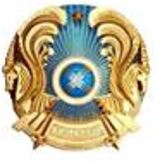 
[Наименование государственного органа]
[Мемлекеттік органның деректемелері]
[Реквизиты государственного органа]
Күні: [Берілген күні]
[Жеке немесе заңды тұлғаның атауы]
Нөмірі: [Құжат нөмірі]
[Жеке немесе заңды тұлғаның деректемелері (мекенжайы, жеке сәйкестендіру/бизнес-сәйкестендіру нөмірі, телефоны)]
ДӘЛЕЛДІ БАС ТАРТУ
[Мемлекеттік органның атауы], Сіздің [Өтініш күні] жылғы № [Өтініштің нөмірі] өтінішіңізді және [Жобалық құжаттаманың атауы] жобалық құжаттаманы қарап, мынаны хабарлайды:
[Бас тартудың негізі]
ДӘЛЕЛДІ БАС ТАРТУ
[Мемлекеттік органның атауы], Сіздің [Өтініш күні] жылғы № [Өтініштің нөмірі] өтінішіңізді және [Жобалық құжаттаманың атауы] жобалық құжаттаманы қарап, мынаны хабарлайды:
[Бас тартудың негізі]
ДӘЛЕЛДІ БАС ТАРТУ
[Мемлекеттік органның атауы], Сіздің [Өтініш күні] жылғы № [Өтініштің нөмірі] өтінішіңізді және [Жобалық құжаттаманың атауы] жобалық құжаттаманы қарап, мынаны хабарлайды:
[Бас тартудың негізі]Қауіпті өндірістік объектіні
пайдаланатын ұйымдардың
қауіпті өндірістік объектіні 
салуға, кеңейтуге, 
реконструкциялауға,
жаңғыртуға, консервациялауға
және жоюға арналған жобалау
құжаттамасын келісу 
қағидаларына
4-қосымша
[Мемлекеттік органның атауы]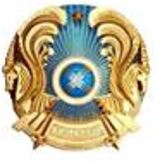 
[Наименование государственного органа]
[Мемлекеттік органның деректемелері]
[Реквизиты государственного органа]
Нөмірі: [Құжат нөмірі]
[Жеке немесе заңды тұлғаның атауы]
Өтініш нөмірі: [Нөмірі]
[Жеке немесе заңды тұлғаның деректемелері (мекенжайы, жеке сәйкестендіру/бизнес-сәйкестендіру нөмірі, телефоны)]
Берілген күні: [Күні]
КЕЛІСУ-ХАТ
[Мемлекеттік органның атауы], "Азаматтық қорғау туралы" Қазақстан Республикасы Заңының 78-бабына және "Рұқсаттар және хабарламалар туралы" Қазақстан Республикасының Заңына сәйкес және қоса берілген құжаттар тізбесін ескеріп, [Жобалық құжаттаманың атауы] жобалық құжаттамасын өнеркәсіптік қауіпсіздік бөлігінде келіседі.
Осы келісудің қолданылу шарты Қазақстан Республикасының өнеркәсіптік қауіпсіздік жөніндегі заңнаманы, қағидаларды және басқа да қолданыстағы нормативтік құжаттарды міндетті түрде сақтау болып табылады.
КЕЛІСУ-ХАТ
[Мемлекеттік органның атауы], "Азаматтық қорғау туралы" Қазақстан Республикасы Заңының 78-бабына және "Рұқсаттар және хабарламалар туралы" Қазақстан Республикасының Заңына сәйкес және қоса берілген құжаттар тізбесін ескеріп, [Жобалық құжаттаманың атауы] жобалық құжаттамасын өнеркәсіптік қауіпсіздік бөлігінде келіседі.
Осы келісудің қолданылу шарты Қазақстан Республикасының өнеркәсіптік қауіпсіздік жөніндегі заңнаманы, қағидаларды және басқа да қолданыстағы нормативтік құжаттарды міндетті түрде сақтау болып табылады.
КЕЛІСУ-ХАТ
[Мемлекеттік органның атауы], "Азаматтық қорғау туралы" Қазақстан Республикасы Заңының 78-бабына және "Рұқсаттар және хабарламалар туралы" Қазақстан Республикасының Заңына сәйкес және қоса берілген құжаттар тізбесін ескеріп, [Жобалық құжаттаманың атауы] жобалық құжаттамасын өнеркәсіптік қауіпсіздік бөлігінде келіседі.
Осы келісудің қолданылу шарты Қазақстан Республикасының өнеркәсіптік қауіпсіздік жөніндегі заңнаманы, қағидаларды және басқа да қолданыстағы нормативтік құжаттарды міндетті түрде сақтау болып табылады.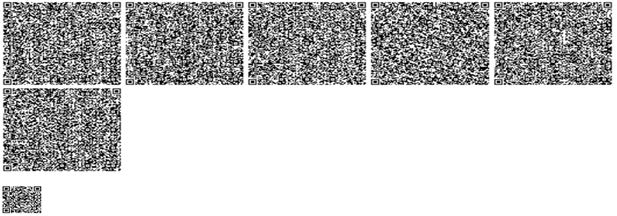 